Application DetailsKansas Farm Bureau is seeking to recognize those Collegiate Farm Bureau Chapters who demonstrate excellence within the three pillars of Kansas Farm Bureau: Advocacy, Education and Service. Applications must be submitted no later than 11:59 p.m. on Friday, April 22nd, 2022, by e-mailing this completed form to collegiate@kfb.org. Applications will be reviewed by a selection committee and results will be sent out via email and social media by May 6, 2022. For any questions contact Janae McKinney by e-mailing collegiate@kfb.org. Collegiate Chapter of Excellence Award Areas:Active Chapter Award: Any chapter who completes the requirements below will be recognized as an Active Chapter. Chapters must participate in at least three (3) Kansas Farm Bureau state or AFBF hosted activities.Chapters must complete two (2) events or activities within each pillar area.Chapters are encouraged to submit a photo and a brief explanation representing the events and activities they participated in but are not required to. Photo pages are provided at the end of the application. Chapter of the Year Award: Chapter of the Year will be determined by the selection committee. Focus will be placed on additional involvement from the criteria. In addition, those chapters wanting to be considered for the Chapter of the Year Award must submit two photos for state and national involvement and for each of the three pillars. Chapter InformationState & National InvolvementTo receive the Active Chapter Award, during the current school year, at least one member from the chapter must participate in three (3) state or national hosted activities in the section below. Check the column on the left when completed. Please, include the number of members involved in the space provided. Participation counts whether members attended the event on the day or watched a webinar after the event.☐ 1. KFB YF&R Leaders Conference – July. 30-31, 2021, Number of Members attended: Click or tap here to enter text. 2. Kansas Farm Bureau Annual Meeting (In-Person or Virtual) – Dec. 5-6, 2021, Number of Members attended:  3. AFBF Annual Convention (In-Person or Virtual) – Jan. 6-11, 2022, Number of Members attended:  4. Day at The State House – Jan. 26, 2022, Which speakers did you watch:, Number of Members attended: \☐ 5. Collegiate Ag Tours – Jan. 27, 2022, Number of Members attended: Click or tap here to enter text.☐ 6. KFB YF&R Leaders Conference – Jan. 28-30, 2022, Number of Members attended: Click or tap here to enter text.☐ 7. AFBF YF&R Leaders Conference – Feb. 25-28, 2022, Number of Members attended: Click or tap here to enter text. 8. Ag Law Briefs Webinars – Leasing Land with Water Dec. 22, 2021, Considering Carbon Jan. 19, 2022, Which sessions did you watch:, Number of Members attended:  9. Policy Engagement Webinar Series – Insurance Options for Cow-Calf Producers Feb. 14, 2022, Transportation March 10, 2022, Which sessions did you watch:, Number of Members attended:   10. At least one student applied for Social Media Ambassador Program at 2022 AFBF YF&R Conference: List student(s) who applied:  11. Applied for the Kansas Farm Bureau Collegiate Fellows Program – Deadline: April 1st, Number of members applied:  12. Applied for Collegiate Farm Bureau Mini-Grant Program (Fall 2021 or Spring 2022) - Briefly (1-2 sentences) describe your intention for your mini-grant if chosen as a recipient.   13. Attended at least 1 AFBF YF&R Connect via Zoom – List which YF&R Connect event(s) you attended  , Number of members attended:  14. Other: Please, describe  , Number of members: Advocacy To receive the Active Chapter Award, during the current school year, the chapter must complete at least two activities under the advocacy section. Advocacy is considered to be any event or community activity that positively promotes agriculture to elected leaders, government bodies, or media entities. Activities can be but are not limited to the following: 1. Posted on a social media platform at least five (5) times using #collegiatefb and #kfb.Social Media Platform and Handle: ClickBrief Description:  2. Local politician visited. Politician Name: Brief Description:  3. Held an event or tour around local government or civic issues.Title: Brief Description:  4. Conducted a campus or community voter education or sign-up event.Title: Brief Description:  5. Participated in Farm Bureau district Issue Surfacing or Listening Post events.Title: Brief Description:  6. Submitted an article or conducted an interview with local media (newspaper, radio, etc.) about agriculture issues.Title: Brief Description:  7. OtherTitle: Brief Description:  8. OtherTitle: Brief Description: EducationTo receive the Active Chapter Award, during the current school year, the chapter must complete at least two activities under the education section. Education is considered to be any event or chapter activity that enhances members knowledge of the agriculture industry or local community or helps youth or consumers understand food and agriculture. Activities can be but are not limited to the following: 1. Host a Kansas Farm Bureau Staff or other guest speaker at a chapter meeting. Staff Name: Brief Description:  2. Tour a farm or agriculture related operation. Representative or Operation: Brief Description:  3. Teach ag in the classroom or virtually. Subject Taught: ClickBrief Description: Click 4. Host a campus wide or community agricultural event. Subject Shared/Audience: Brief Description:  5. Host a booth at a community, area, or state event.Event: Brief Description:  6. Attend a county farm bureau board meeting. Date Attended: Brief Description:  7. OtherTitle: Brief Description:  8. OtherTitle: Brief Description: ServiceTo receive the Active Chapter Award, during the current school year, the chapter must complete at least two activities under the service section. Service is considered to be any activity or community event that allows chapter members to serve their local campus or community, through volunteering or hosting such events. Activities can be but are not limited to the following: 1. Fill a Ford Food/Toy/Coat/Other Drive Date Held:  Brief Description:  2. Volunteered to help the county Farm Bureau or another community organization. Organization: Brief Description:  3. Improved the environment – rake leaves, pick up litter, etc.Service completed: Brief Description:  4. Held a fundraiser for a community member or specific cause.Community Member/Cause: Brief Description:  5. Held a health or safety event on campus – mental health, understanding health care options, farm safety issues, etc.Title: Brief Description:  6. Invited Farm Bureau Financial Service agent to speak about financial decision making during and after college. Title: Brief Description:  7. OtherTitle: Brief Description:  8. OtherTitle: Brief Description: NOTE: Additional activities that exceed the allotted space in each pillar may be submitted on an additional page. Please, include it in the submission of this application. SignaturesI certify that our answers are true and complete. 		Name						Office HeldState & National Involvement PhotosBelow are spaces to provide pictures for chapter involvement in state and national hosted activities. Be sure to include a caption with the title of the activity. Please, limit to one photo per activity. To be considered for Chapter of the Year, at least two photos must be submitted in state and national involvement. Advocacy PhotosBelow are spaces to provide pictures for chapter involvement from the advocacy pillar. Be sure to include a caption with the title of the activity. Please, limit to one photo per activity. To be considered for Chapter of the Year, at least two photos must be submitted in the advocacy pillar. Education PhotosBelow are spaces to provide pictures for chapter involvement from the education pillar. Be sure to include a caption with the title of the activity. Please, limit to one photo per activity. To be considered for Chapter of the Year, at least two photos must be submitted in the education pillar.Service PhotosBelow are spaces to provide pictures for chapter involvement from the service pillar. Be sure to include a caption with the title of the activity. Please, limit to one photo per activity. To be considered for Chapter of the Year, at least two photos must be submitted in the service pillar.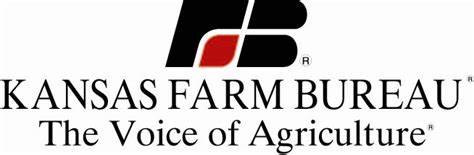 Collegiate Chapter of Excellence Awards ApplicationCollege:Date:.Address:Street AddressCityStateZIP CodePhone:EmailAdvisor Signature:Date:Officer Signature:Date: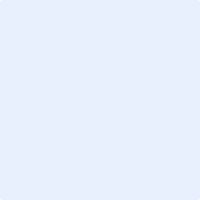 